  Lincoln County Elections Office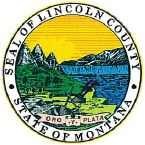   Voter Registration List RequestAN ELECTOR MAY FILL OUT THIS FORM AND MAIL IT TO 418 MINERAL AVE, LIBBY, MT 59923, OR E-MAIL IT TO LCELECTIONS@LIBBY.ORG TO REQUEST A VOTER LIST. YOU MAY ALSO FAX IT TO 406 293-8577 (IF FAXING- PLEASE CALL TO CONFIRM RECEIPT 406 283-2302).I, (print full name)______________________________________, hereby request the information below:        Full County List (all Active, Inactive, Provisional and Late Registrants)         Precinct(s): _________________________         District: ____________________________          Other – Specify: _________________________________All digital copies: $8I understand that the item(s) furnished are for noncommercial use, as required by Section 13-2-122, Montana Code Annotated. My Contact Information: Phone: _____________________________________     Mailing Address: ______________________________ Email: ______________________________________ ______________________________ Date Needed: ________________________________ _____________________________________________________________________                                                        ______________________________ Signature of Elector - *by signing here the signer agrees the information                               Datefurnished shall be for noncommercial use.*The voter registration system is a live system and data changes constantly as county election officials maintain the data. Each extract is static information that is current as of the time the extract is pulled. Additionally, routine list maintenance is done by the counties at various times. A requestor of data extracts is responsible for their own analysis of the information provided and is responsible for choosing the time period of purchase.